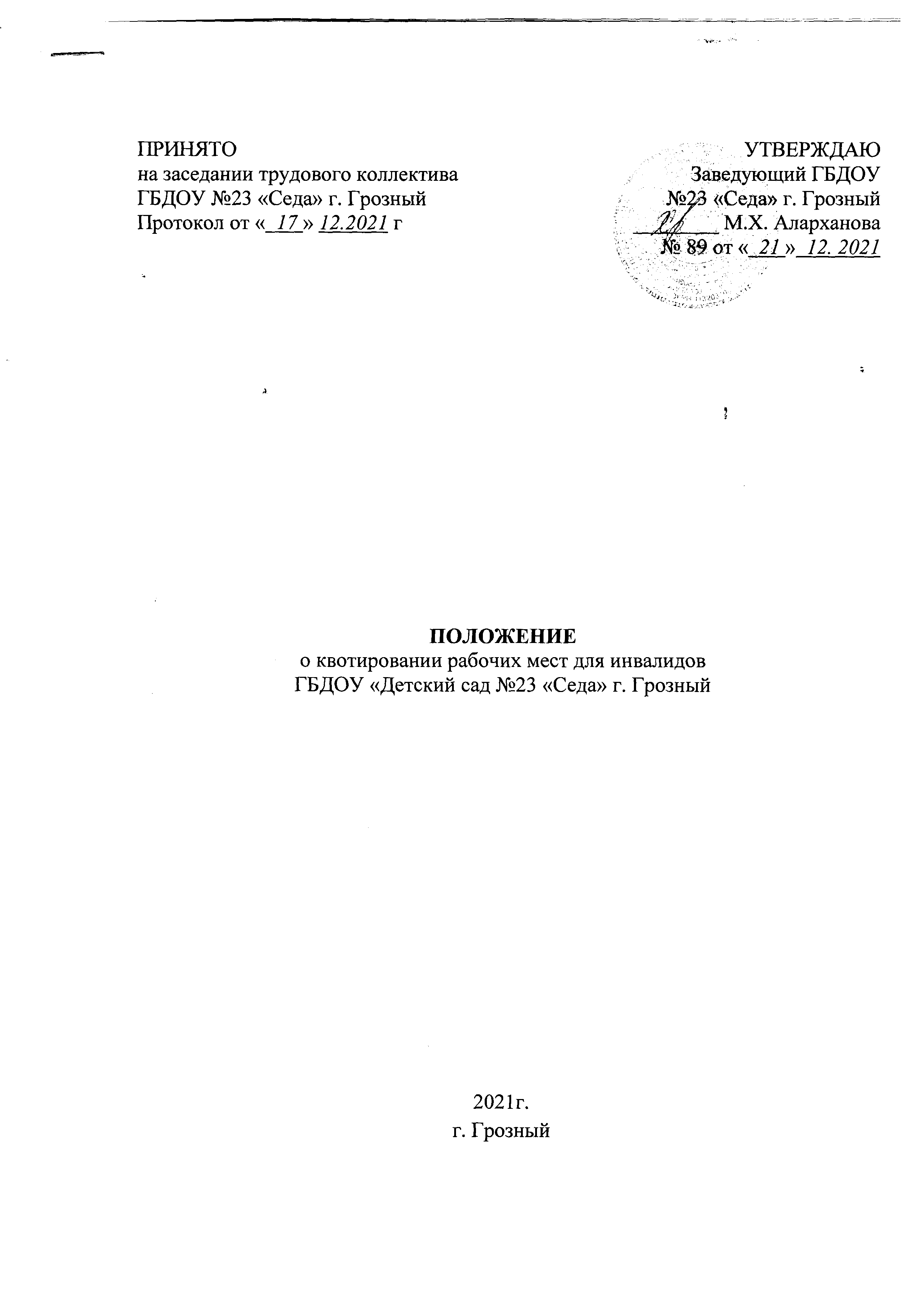 1. Общие положения	1.1. Настоящее Положение ГБДОУ «Детский сад №23 «Седа» г. Грозный разработано в соответствии с Федеральным законом от 24 ноября 1995 г. № 181-ФЗ «О социальной защите инвалидов в Российской Федерации», Законом Российской Федерации от 19 апреля 1991 года № 1032-1 «О занятости населения в Российской Федерации», Трудовым кодексом Российской Федерации (ч.1ст.92,94; ст. 209, 224), Приказом Минздравсоцразвития  от 01.11.2011 г. № 1314н,  Приказом Минздравсоцразвития  от 01.08.2008 г. № 379н (абз. 1 п.1 Порядка),  Приказом Минтруда России от 19.11 2013 года и определяет реализацию названных законов в детском саду.	1.2. В соответствии с ч. 2 статьи 20 Федерального закона «О социальной защите инвалидов в Российской Федерации» инвалидам предоставляются гарантии трудовой занятости в Учреждении в виде установления в Учреждении квоты на работу инвалидов и минимального количества специальных рабочих мест для инвалидов.	1.3. Положение регулирует механизм установления квоты для приема на работу инвалидов	1.4. Термины, используемые в Положении:	1.4.1. Квота - минимальное количество рабочих мест для инвалидов, испытывающих трудности в поиске работы (в процентах от среднесписочной численности работников организаций), которых работодатель обязан трудоустроить в данной организации, включая количество мест, на которых уже работают лица указанной категории.	1.4.2.  Под квотированием рабочих мест понимается выделение рабочих мест для трудоустройства инвалидов в процентах от среднесписочной численности работников, в соответствии с установленной квотой.	1.4.3. Выполнение квоты – это создание (выделение) работодателем минимального количества рабочих мест для инвалидов, которых он обязан устроить, включая количество рабочих мест, на которых уже работают инвалиды.	1.4.4. Рабочее место- место, где работник должен находиться или куда он должен прибыть в связи с его работой,  и которое прямо или косвенно находится под контролем работодателя.	1.4.5. Специальное рабочее место для трудоустройства инвалидов – рабочие места, требующие дополнительных мер по организации труда, включая адаптацию основного и вспомогательного оборудования, с учетом индивидуальных возможностей инвалидов, место, не связанное с условиями труда.	1.5.  На основании статьи 21 Федерального закона «О социальной занятости инвалидов»,  ч.1 ст.3 устанавливается квота при среднесписочной численности от 35 до 100 человек в размере 2%.	1.6. К инвалидам, для которых осуществляется квотирование рабочих мест, относятся граждане Российской Федерации, признанные в установленном порядке инвалидами, имеющие в соответствии с индивидуальной программой реабилитации инвалида рекомендации к труду.	1.7. В среднесписочную численность работников организации включаются состоящие в штате работники, за исключением внешних совместителей и лиц, выполняющих работы или оказывающих услуги по гражданско-правовым договорам.	1.8. Инвалидам, работающим в  Учреждении, работодатель создает необходимые условия труда в соответствии с индивидуальной программой реабилитации инвалидов.	1.9. Количество и перечень рабочих мест для трудоустройства инвалидов, выделенные в счет установленной квоты, утверждаются приказом заведующего.2. Условия и порядок квотирования рабочих мест	2.1. В целях социальной защиты инвалидов Учреждение предоставляет квотирование рабочих мест на свободные рабочие места и  вакантные должности при отсутствии у них ограничений по инвалидности.	2.2. На рабочие места, выделенные в счет установленной квоты, трудоустраиваются инвалиды независимо от категории заболевания и группы инвалидности при наличии у них индивидуальной программы реабилитации и рекомендаций к труду. Не допускается установление в коллективных или индивидуальных трудовых договорах условий труда инвалидов (оплата труда, режим рабочего времени и времени отдыха, продолжительность ежегодного и дополнительного оплачиваемых отпусков и другие), ухудшающих положение инвалидов по сравнению с другими работниками.	2.3. Для инвалидов I и II групп устанавливается сокращенная продолжительность рабочего времени не более 35 часов в неделю с сохранением полной оплаты труда.	2.4. Привлечение инвалидов к сверхурочным работам, работе в выходные дни и ночное время допускается только с их письменного  согласия и при условии, если такие работы не запрещены им по состоянию здоровья в соответствии с медицинским заключением. При этом инвалиды должны быть под роспись ознакомлены со своим правом отказаться от сверхурочной работы.	2.5.  Инвалидам предоставляется ежегодный отпуск не менее 30 календарных дней.	2.6.  В соответствии со статьей 96 Трудового кодекса Российской Федерации запрещается привлечение инвалидов к работе в ночное время.	2.7. Трудоустройство инвалидов в счет установленной квоты осуществляется как по направлению Центра занятости населения (направление установленного образца с пометкой «в счет установленной квоты»), так и самостоятельно.3. Порядок предоставления информации о наличии свободных рабочих мест в детском саду	3.1. Приказом заведующего назначается ответственный за предоставление информации о наличии/отсутствии свободных рабочих мест в детском саду.	3.2. Информация предоставляется в Отдел занятости населения 	3.4. Квота считается выполненной, если на все зарезервированные (выделенные или созданные) в счет установленной квоты рабочие места инвалиды трудоустроены в соответствии с трудовым законодательством либо сохранены рабочие места для работающих инвалидов.	3.5. В случаях не предоставления или несвоевременного предоставления информации, о наличии/отсутствии свободных рабочих мест, предоставления указанных сведений в неполном объёме или искаженном виде, за исключением случаев, предусмотренных федеральным законодательством, отказа в приеме на работу инвалида в пределах установленной квоты заведующий несет административную ответственность в соответствии с действующим законодательством Российской Федерации.